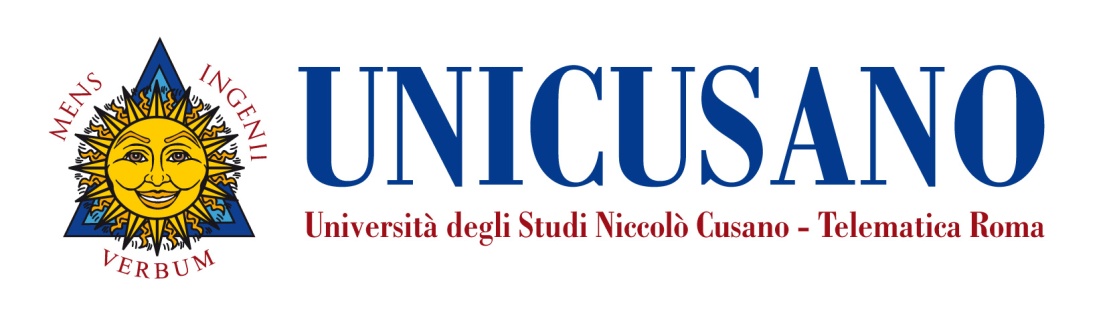 InsegnamentoManagement della qualitàLivello e corso di studioLaurea Triennale in Economia Aziendale e Management (triennale – classe L-18) Settore scientifico disciplinare (SSD)SECS-P/13Anno di corso2Anno Accademico2021-2022Numero totale di crediti9PropedeuticitàNessunaDocenteGabriella ArceseFacoltà: EconomiaNickname: gabriella.arceseEmail: gabriella.arcese@unicusano.itOrario di ricevimento: consultare calendario videoconferenzePresentazioneIl corso fornisce le basi per gestire con successo i principali aspetti connessi alla qualità. In particolare  affronta i principi della qualità e l’evoluzione che tale concetto ha avuto negli anni. Il corso si propone di fornire nozioni sui diversi modelli di eccellenza con particolare riferimento all’applicazione delle certificazioni della qualità, le certificazione integrate, le registrazioni ambientali EMAS e le norme ISO 14000.Gli studenti saranno in grado di valutare i vantaggi derivanti dall’applicazione della qualità nello sviluppo delle strategie di impresa, con la finalità di massimizzare il valore per tutti gli stakeholders e saranno in grado di valutare l’applicabilità dei diversi modelli di sviluppo e sostenibilità ambientale.Obiettivi formativiIl corso di Management della qualità ha i seguenti obiettivi formativi:Rivedere le basi della qualitàDefinire i modelli di eccellenzaFissare i principi delle certificazioni dei sistemi di gestione e ambienteValutazione i vantaggi di una strategia di impresa orientata alla qualità e alla sostenibilitàPrerequisitiLa frequenza al corso richiede la conoscenza dei concetti economico – aziendali di base. Risultati di apprendimento attesiConoscenza e capacità di comprensione Lo studente al termine del Corso avrà dimostrato di conoscere gli aspetti connessi alla qualità, da una prospettiva dei sistemi di gestione a quella di sostenibilità ambientale. Lo studente sarà messo nella condizione di acquisire una capacità di analisi de di valutazione di contesti produttivi, dove la via della standardizzazione e certificazione può rappresentare un un elemento per massimizzare gli interessi degli stakeholder aziendali. Applicazione delle conoscenze Lo studente sarà in grado di conoscere i sistemi di gestione della qualità ed i principi che sono alla base di tale approccio. Le Etivity prevedono l’applicazione delle conoscenze teoriche a casi di studio aziendali. Capacità di trarre conclusioni Lo studente sarà in grado di individuare gli standard di riferimento più appropriati per applicare un approccio orientato al miglioramento continuo e/o alla sostenibilità aziendale. Abilità comunicative Lo studente sarà in grado di descrivere e sostenere conversazioni sul vero significato della qualità e sulle sue potenzialità di applicazione. Capacità di apprendere Lo studente al termine del Corso avrà conoscenza delle nozioni fondamentali riguardo i principali standard utilizzati per la certificazione della qualità, ed offrirà gli strumenti per gestire le organizzazioni in ottica di miglioramento continuo. Organizzazione dell’insegnamentoIl corso è sviluppato attraverso le lezioni preregistrate audio-video che compongono, insieme a slide e dispense, i materiali di studio disponibili in piattaforma. Sono poi proposti dei test di autovalutazione, di tipo asincrono, che corredano le lezioni preregistrate e consentono agli studenti di accertare sia la comprensione, sia il grado di conoscenza acquisita dei contenuti del modulo. La didattica interattiva è svolta nel forum della “classe virtuale” e comprende 4 Etivity che applicano le conoscenze acquisite nelle lezioni teoriche alla soluzione di problemi pratici.Il carico totale di studio per questo modulo di insegnamento è di circa 225 ore così suddivise in:circa 189 ore per la visualizzazione e lo studio del materiale videoregistrato. Circa 30 ore di Didattica Interattiva per lo studio delle tematiche proposte nelle classi virtuali (etivity).Circa 6 ore di Didattica Interattiva per l’esecuzione dei test di autovalutazione.Si consiglia di distribuire lo studio della materia uniformemente in un periodo di 11 settimane dedicando tra le 20 alle 30 ore di studio a settimanaContenuti del corsoModulo 1 – Qualità (11 lezioni di teoria videoregistrate per un impegno di 40,6 ore dove sono affrontati i seguenti argomenti: Evoluzione della qualità, elementi qualificanti della qualità, applicazione della qualità nel manifatturiero, assicurazione della qualità, qualità ed approccio alla gestione, orientamento aziendale alla qualità. Modulo 2 – Approccio alla qualità (17 lezioni di teoria videoregistrate per un impegno di 63 ore), dove sono affrontati i seguenti argomenti: evoluzione della certificazione, gli standard di riferimento analisi degli standard, modelli, processi e gestione della qualità, aspetti economici della qualità. Etivity 1 Approccio alla qualità (attesa, percepita, progettata, offerta Modello qualità aziendaleModulo 3 –  I principi base della qualità (18 lezioni di teoria videoregistrate per un impegno di 49 ore), dove sono affrontati i seguenti argomenti: i principi della qualità. Modulo 4 –  La sostenibilità (13 lezioni di teoria videoregistrate per un impegno di 36,4 ore), dove sono affrontati i seguenti argomenti: la sostenibilità del sistema impresa e gli standard di riferimento.Etivity 2Revisione del sistema e miglioramento continuo Gestione delle risorse.Materiali di studioMATERIALI DIDATTICI A CURA DEL DOCENTEIl materiale didattico presente in piattaforma ripercorre gli argomenti dei 4 moduli, ciascuno di essi contiene dispense, slide e videolezioni in cui il docente commenta le slide. Tale materiale contiene tutti gli elementi necessari per affrontare lo studio della materia.Testi consultabili:Management della qualità - Principi, pratiche e tecniche - Maria Colurcio, Cristina Mele- Mc Graw HillIn alternativa: Management della qualità, Renzi Maria Francesca, Cappelli Lucio, CedamModalità di verifica dell’apprendimentoL’esame di profitto può essere sostenuto in forma orale presso la sede di Roma ed in forma scritta presso i poli didattici previa prenotazione da parte dello studente.La prova scritta prevede 30 domande a risposta chiusa da svolgersi in 30 minuti. Ad ogni domanda chiusa esatta viene attribuito un valore pari a 1La valutazione complessiva del candidato terrà in considerazione anche lo svolgimento delle Etivity. lo svolgimento delle etivity rientra nella valutazione finale secondo le indicazioni inserite nelle schede etivity presenti tra i materiali del corso.Criteri per l’assegnazione dell’elaborato finaleL’assegnazione dell’elaborato finale avverrà sulla base di un colloquio con il docente in cui lo studente manifesterà i propri specifici interessi in relazione a qualche argomento che intende approfondire, coerente con l’insegnamento; non esistono preclusioni alla richiesta di assegnazione della tesi, e non è prevista una media particolare per poterla richiedere. 